Коптель Ілля Геннадійович народився 9 квітня 1980 року у м. Курськ. Громадянин України. Судимості не має.Має дві вищі освіти: Харківський національний  фармацевтичний університет України.  Провізор, фармація магістр;Чернігівське юридичне училище державного департаменту України з питань виконання  покарань. Юрист, молодший спеціаліст.Трудова діяльність:З 2004 по 2005 роки -  торговий представник по VIP роздрібу ДОЧП «SAVservice» Чернігів, Україна.З 2005 по 2006 роки – супервайзер ДП КК «Рошен» Чернігів.З 2006 по 2011 роки - територіальний менеджер ТОВ «Астеліт»  мобільний оператор «life» Запоріжжя.З серпня 2011 по серпень 2013 років - експерт із дистриб‘юції (супервайзер)ПАТ «МТС Україна»  Київ. З серпня 2013 по жовтень 2016 року - начальник відділу продажів масового ринку ПАТ «МТС Україна» Київ.З жовтня 2016 року по т.ч. - директор філії  по Чернігівській обл. 
АТ «Укртелеком» Чернігів. 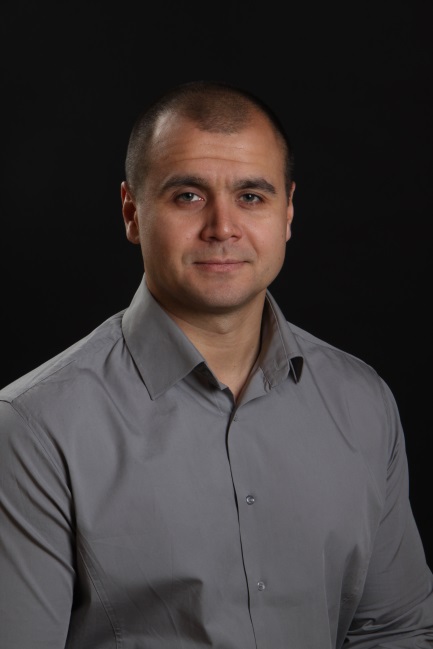 Б І О Г Р А Ф І Ч Н А  Д О В І Д К АКОПТЕЛЬ 
Ілля Геннадійович